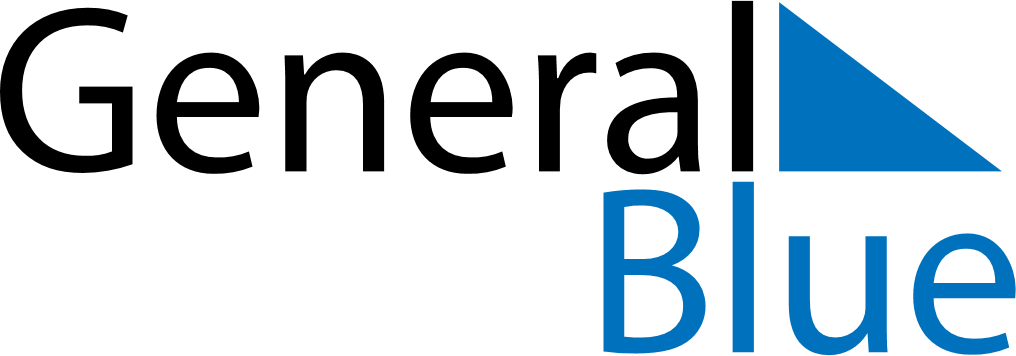 December 2026December 2026December 2026BahrainBahrainSundayMondayTuesdayWednesdayThursdayFridaySaturday12345678910111213141516171819National DayAccession Day202122232425262728293031